EAGLE VIEW EQUESTRIAN CENTRE – RULES 2022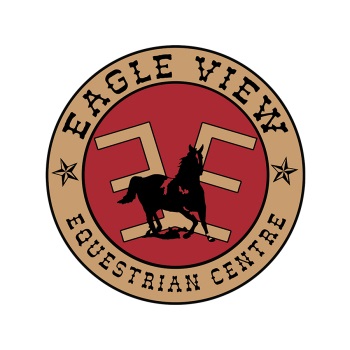 No Smoking in Arena, Barn or Grandstand.Members Only.  All unregistered non-members must have permission prior to riding. All riders, instructors and handlers must sign an annual liability waiver. Children 16 and under must be accompanied and supervised by an adult while on the property.Riders 10 and under MUST wear an approved helmet.Appropriate  footwear must be worn while riding (no running shoes or flip flops).Do NOT tie to metal panels! No DOGS allowed in the Riding Arenas.  Dogs may be allowed on site on a leash.During OPEN/Shared Riding Times, no use of equipment or activities that monopolize the arena, unless it is okay with all others in the arena.Ride safely and with courtesy – riders must be in control of their horse(s) at all times and follow proper arena etiquette.Clean up manure and garbage before you leave the premises.Close gates and doors.  Turn out lights if you are last to leave. Horse Council BC membership recommended.   Coaches must be accredited and provide their own insurance. Enjoy and respect the facility, management and members.During the Covid-19 pandemic, current rules will be posted as required by the PHO.Rider Limits may be imposed.Please do not come if sick or if you have been in recent contact with a sick person!Hand Sanitize before you enter the building.  Keep a safe distance away from others outside your bubble or wear a mask.WEBSITE:  For up to date scheduling and info   eagleviewequine.net